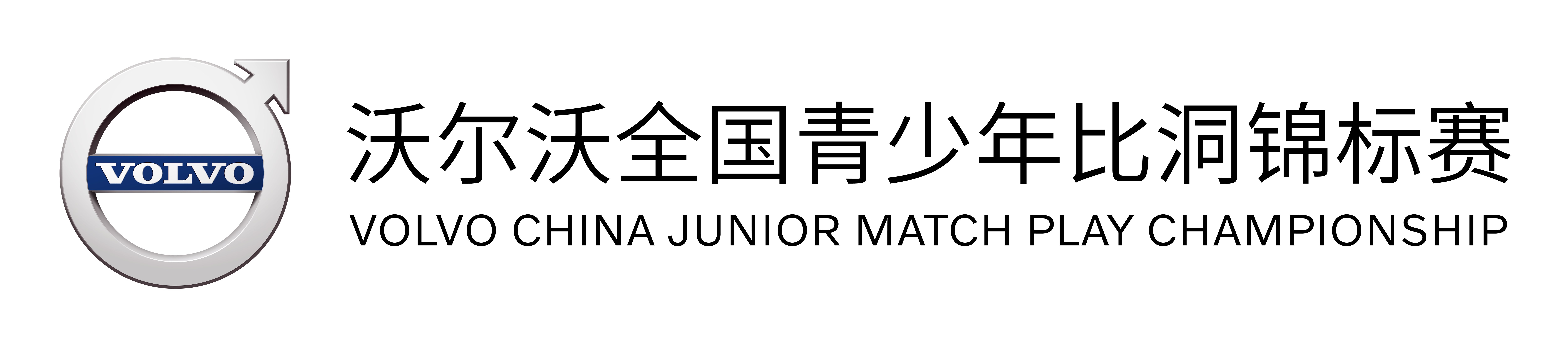 2019年沃尔沃全国青少年比洞锦标赛竞赛规程一、主办单位：中国高尔夫球协会二、承办单位：铭泰高尔夫三、比赛名称：沃尔沃全国青少年比洞锦标赛（以下简称“锦标赛”）四、冠名赞助商：沃尔沃（VOLVO）五、协同赞助商：沃尔沃中国公开赛、劳力士 六、比赛时间：2019年11月7-9日七、比赛地点：重庆上邦体育俱乐部八、比赛形式：个人比洞赛九、参赛资格及组别 (一) 参赛组别及人数男子组：16名
女子组：16名总共：32名球员 (二)参赛选手需符合以下条件：1. 中华人民共和国公民，年龄19岁（不含19岁）以下的青少年男、女选手。2. 符合R&A规则有限公司和美国高尔夫球协会（USGA）颁布的最新版《高尔夫球规则》中关于业余身份的界定。3. 中国选手（不含港澳台）需进行“中高协差点系统”注册，并向赛事组委会提交个人差点证明。4. 中国高尔夫球协会青少年高尔夫积分排行榜A组前十位的3名球员，按球员的名次优先给予排名较高的球员，以中国高尔夫球协会网站 http://www.cgagolf.org.cn 2019年9月24日（北京时间）排名为准。5. 世界业余积分榜中国球员（含港澳台）前2000位的3名球员，按球员的名次优先给予排名较高的球员，以世界高尔夫业余积分网站https://www.wagr.com 2019年9月21日（北京时间）排名为准。（注：如根据世界业余积分榜录取人数不足，剩余名额则移入中高协青少年排名榜）6. 2019沃尔沃全国青少年比洞锦标赛资格赛入围的10名选手。7. 如果以上两项不能组成16名参赛球员，将以赞助商邀请的形式填补空缺。 (三) 球员年龄的计算以沃尔沃全国青少年比洞锦标赛决赛日即2019年11月9日划分。19岁以下即为2000年11月10日后（含）（北京时间）出生的选手。 (四)、锦标赛种子球员排名
一至三号种子：中国高尔夫协会青少年积分榜A组的3位领先球员；
四至六号种子：世界业余积分榜3位领先球员；
七至十六号种子：沃尔沃全国青少年高尔夫球挑战赛入围的10位领先球员；十、竞赛办法锦标赛共有男、女两个组别，每个组别各16名球员参赛，按下列方法决出相应名次：（一）第一轮：八分之一决赛的胜方进入1-8名（四分之一决赛）；负方进入9-16名排位赛。16名选手将根据种子排名分为8个小组进行八分之一决赛。第一小组为1号种子对16号种子，第二小组为2号种子对15号种子，以此类推。胜方进入第二轮即四分之一决赛。若18洞之后仍为平局，球员自行从出发球洞继续比赛，直至决出胜负为止。（二）第二轮：四分之一决赛胜方进入1-4名（半决赛）；负方进入5-8名赛。9-16名本轮休息。若18洞之后仍为平局，球员自行从出发球洞继续比赛，直至决出胜负为止。（三）第三轮：半决赛1-4名胜方进入决赛，负方进入3-4名争夺战。 5-8名赛胜方进入5、6名赛，负方进入7、8名赛；9-16名赛胜方进入9-12名排位赛，负方进入13-16名排位赛。（四）第四轮：决赛胜方获得本次锦标赛冠军，负方获得本次锦标赛亚军。3-4名争夺战的胜方获得本次锦标赛季军。5-6名赛事胜方为赛事第5名，7-8名胜方为赛事第7名；9-12名排位赛胜方为赛事并列第9名，负方为赛事并列11名。13-16名排位赛胜方为赛事并列第13名，负方为赛事并列第15名。（五）比赛期间选手须穿着赛事指定高尔夫球服装、球帽、雨伞等，否则组委会有权取消选手参赛资格。选手参赛需自备高尔夫球鞋和球具。（六）比赛期间，所有选手需要自行背包或者是用手拖车完成比赛。
球场将向参赛选手免费提供手拖车，选手亦可自带手拖车完成比赛。比赛期间，任何组别不允许使用球童或者球车。（七）每位选手比赛时可以使用赛事码数本。（八）选手有义务出席锦标赛相关的所有活动，包括欢迎晚宴、颁奖典礼以及比赛相关会议，如选手竞赛规则了解会、家长沟通会等，如获奖球员不能出席颁奖典礼将视为自动放弃奖项，由排名下一位的球员接替。
冠军必须参加比赛后举行的发布会活动。（九）家长或观众可以在家长会上领取球员嘉宾证件。凭证件跟随比赛组观看比赛，但不得走出球车道进入发球台、球道、果岭等比赛区域。如有违反，为保证赛事顺利进行赛事组委会、裁判有权请涉事观众离开球场范围，并收回球员嘉宾证。十一、平局的决定第一至第四轮中任何平局，球员自行从出发球洞开始逐洞延长赛，直至决出胜负。十二、发球台男子组：赛事男子发球台 		女子组：赛事女子发球台十三、竞赛日程11月6日	全天：报到、练习轮11月7日	上午：练习轮                        下午：锦标赛第一轮（十六进八赛）11月8日 	上午：锦标赛第二轮（四分之一决赛）			下午：锦标赛第三轮（半决赛）11月9日 	上午：锦标赛第四轮（决赛）                                  比赛结束后在现场举行颁奖典礼十四、竞赛规则比赛采用由中国高尔夫球协会审定的，R&A规则有限公司和美国高尔夫球协会联合颁布的的2019年《高尔夫球规则》（中文版）以及竞赛委员会制定的当地规则。十五、奖项及奖品1. 男子冠军直接入围次年的沃尔沃中国公开赛。2. 男子、女子第2-3名获邀参加沃尔沃中国公开赛职业业余配对赛、赛事欢迎晚宴、赛事球员教学活动3. 男子组、女子组前三名的选手将获得奖杯、奖品4. 男子组、女子组前八名获得全国体育竞赛证书。十六、裁判员裁判员由中国高尔夫球协会统一选派。十七、报名与退赛联络期限：如果赛事组委会未能在开赛三周前 (10 月 14日) 联络到已入围球员，或未得到他们的参赛确认，赛事组委会有权将该名额让与下一位候补名单上的球员或以赞助商邀请的形式填补该空缺。 退赛政策：如果已确认参赛的球员在开赛退赛，赛事组委会有权将该名额让与下一位候补名单上的球员或以赞助商邀请的形式填补该空缺。如球员未能报到参赛，该名额将保持空缺。十八、报到直通选手必须在2019年11月6日09：00至17：00于赛事运作办公室报到。地址：重庆上邦体育俱乐部球会会所球会电话：023-65748888十九、费用（一）参赛选手差旅费自理。（二）参赛选手在练习日和比赛期间（11月6-9日）的餐饮、酒店和打球费用由组委会统一安排，赛事不收取任何报名费用。（三）参赛选手的免费早餐在入住酒店安排、凭球员证免费于午餐以及晚餐在俱乐部会所内安排。欢迎晚宴及颁奖典礼用餐由组委会统一安排。（四）参赛选手以及选手嘉宾将免费获邀参加11月6日于重庆上邦酒店宴会厅举办的欢迎晚宴。（五）组委会为参赛选手提供免费酒店入住重庆上邦酒店公寓房，两人一间。（2019年11月6日入住，9日退房。 如选手需组委会安排酒店，则由组委会安排入住伙伴，选手不得随意换房；选手可放弃免费酒店、自行安排。）（六）选手嘉宾推荐酒店信息酒店名称：重庆上邦酒店酒店地址：重庆九龙坡区金凤镇上邦路3号参考价格：南北楼公寓房（大床或者双床）人民币380元整 （含1-2份早餐以入住信息为准、网络、税费等）、主楼豪华间（大床或者双床）人民币580元整（含1-2份早餐以入住信息为准、网络、税费等）联络方式：023-86638888（七）非组委会统一安排的食宿费用及个人消费由参赛选手自理。二十、联系方式赵小姐（Joey Zhao） 赛事经理电话：大陆（86）185 0266 5226电邮：joey.zhao@mitimegolf.com二十一：本规程最终解释权属中国高尔夫球协会。